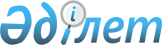 О признании утратившими силу некоторых постановлений акимата города ПавлодараПостановление акимата города Павлодара Павлодарской области от 10 апреля 2017 года № 391/12. Зарегистрировано Департаментом юстиции Павлодарской области 27 апреля 2017 года № 5481
      В соответствии с пунктом 2 статьи 31 Закона Республики Казахстан от 23 января 2001 года "О местном государственном управлении и самоуправлении в Республике Казахстан", подпунктом 4) пункта 2 статьи 46 Закона Республики Казахстан от 6 апреля 2016 года "О правовых актах", акимат города Павлодара ПОСТАНОВЛЯЕТ:
      1. Признать утратившими силу некоторые постановления акимата города Павлодара согласно приложению.
      2. Контроль за исполнением настоящего постановления возложить на руководителя аппарата акима города Павлодара.
      3. Настоящее постановление вводится в действие со дня его первого официального опубликования. Перечень
утративших силу некоторых постановлений акимата города Павлодара
      1. Постановление акимата города Павлодара от 29 августа 2014 года № 1202/9 "Об утверждении Положения о государственном учреждении "Аппарат акима поселка Ленинский" (зарегистрировано в Реестре государственной регистрации нормативных правовых актов № 4032, опубликованное 3 октября 2014 года в газете "Шаһар", 6 октября 2014 года в газете "Версия").
      2. Постановление акимата города Павлодара от 24 ноября 2014 года № 1597/16 "Об утверждении Положения о государственном учреждении "Аппарат акима села Павлодарское" (зарегистрировано в Реестре государственной регистрации нормативных правовых актов № 4212, опубликованное 22 декабря 2014 года в газете "Версия", 26 декабря 2014 года в газете "Шаһар").
      3. Постановление акимата города Павлодара от 26 ноября 2014 года № 1605/16 "Об утверждении Положения о государственном учреждении "Аппарат акима села Жетекши" (зарегистрировано в Реестре государственной регистрации нормативных правовых актов № 4213, опубликованное 26 декабря 2014 года в газете "Шаһар", 19 января 2015 года в газете "Версия").
      4. Постановление акимата города Павлодара от 26 ноября 2014 года № 1606/16 "Об утверждении Положения о государственном учреждении "Аппарат акима Кенжекольского сельского округа" (зарегистрировано в Реестре государственной регистрации нормативных правовых актов № 4215, опубликованное 26 декабря 2014 года в газете "Шаһар", 19 января 2015 года в газете "Версия").
      5. Постановление акимата города Павлодара от 03 декабря 2014 года № 1616/16 "Об утверждении Положения государственного учреждения "Отдел предпринимательства и сельского хозяйства города Павлодара" (зарегистрировано в Реестре государственной регистрации нормативных правовых актов № 4250, опубликованное 16 января 2015 года в газете "Шаһар", 19 января 2015 года в газете "Версия").
      6. Постановление акимата города Павлодара от 17 февраля 2015 года № 198/4 "Об утверждении Положения государственного учреждения "Отдел физической культуры и спорта города Павлодара" (зарегистрировано в Реестре государственной регистрации нормативных правовых актов № 4346, опубликованное 20 марта 2015 года в газете "Шаһар").
      7. Постановление акимата города Павлодара от 4 марта 2015 года № 268/5 "Об утверждении Положения государственного учреждения "Отдел образования города Павлодара" (зарегистрировано в Реестре государственной регистрации нормативных правовых актов № 4400, опубликованное 30 апреля 2015 года в газете "Наша Жизнь").
      8. Постановление акимата города Павлодара от 10 марта 2015 года № 274/5 "Об утверждении Положения государственного учреждения "Отдел регистрации актов гражданского состояния города Павлодара" (зарегистрировано в Реестре государственной регистрации нормативных правовых актов № 4375, опубликованное 27 марта 2015 года в газете "Шаһар").
      9. Постановление акимата города Павлодара от 11 марта 2015 года № 277/5 "Об утверждении Положения о государственном учреждении "Аппарат акима города Павлодара" (зарегистрировано в Реестре государственной регистрации нормативных правовых актов № 4359, опубликованное 20 марта 2015 года в газете "Шаһар").
      10. Постановление акимата города Павлодара от 5 мая 2015 года № 562/9 "Об утверждении Положения о государственном учреждении "Аппарат акима села Мойылды" (зарегистрировано в Реестре государственной регистрации нормативных правовых актов № 4508, опубликованное 8 июля 2015 года в газете "Ел Ақпарат").
      11. Постановление акимата города Павлодара от 19 мая 2015 года № 593/10 "О внесении изменения в постановление акимата города Павлодара от 11 марта 2015 года № 277/5 "Об утверждении Положения о государственном учреждении "Аппарат акима города Павлодара" (зарегистрировано в Реестре государственной регистрации нормативных правовых актов № 4504, опубликованное 4 июня 2015 года в газете "Наша Жизнь").
      12. Постановление акимата города Павлодара от 24 июня 2015 года № 736/12 "О внесении изменений в постановление акимата города Павлодара от 3 декабря 2014 года № 1616/16 "Об утверждении Положения о государственном учреждении "Отдел предпринимательства и сельского хозяйства города Павлодара" (зарегистрировано в Реестре государственной регистрации нормативных правовых актов № 4590, опубликованное 18 июля 2015 года в газете "Ел Ақпарат").
      13. Постановление акимата города Павлодара от 24 февраля 2016 года № 179/4 "О внесении изменений в постановление акимата города Павлодара от 4 марта 2015 года № 268/5 "Об утверждении Положения государственного учреждения "Отдел образования города Павлодара" (зарегистрировано в Реестре государственной регистрации нормативных правовых актов № 4991, опубликованное 31 марта 2016 года в газете "Новое время").
      14. Постановление акимата города Павлодара от 30 марта 2016 года № 344/6 "Об утверждении Положения государственного учреждения "Отдел жилищной инспекции города Павлодара" (зарегистрировано в Реестре государственной регистрации нормативных правовых актов № 5074, опубликованное 13 мая 2016 года в газете "Регион.KZ").
					© 2012. РГП на ПХВ «Институт законодательства и правовой информации Республики Казахстан» Министерства юстиции Республики Казахстан
				
      Аким города Павлодара

Н. Ашимбетов
Приложение
к постановлению акимата
города Павлодара
от "10" апреля 2017 года
№ 391/12